Braňo Hudák, VII.B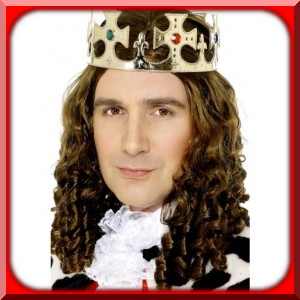 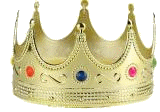 Na jednom malom hrade žil márnotratný kráľ. Každý deň mal nové šaty, tie staré dal spáliť. Už minul všetky dukáty, ktoré mal. Jeho služobníci už nemali nite, museli ich ísť kúpiť. Služobníci dorazili na trh. Našli stánok   s niťami. Vysvetlili, v akej sú zložitej situácii.Obchodník im povedal: „Ak mi vypočítate tieto úlohy, tak vám dám nite.1 % z 250 =                  1 % z 52 = 1 % z 800 =                  1 % z 90 = 1 % z 765 =                  1 % z 31 =  1 % z 605 =                  1 % z 54 = 1 % z 320 =                  1 % z 10 =  Služobníci to vypočítali a obchodník im dal nite. Vrátili sa späť do zámku. Keď boli pred hradnou bránou, strážnici na nich zvolali: „Stojte, čo nesiete?" „My sme boli nakúpiť nite pre kráľove nové šaty.“ Strážnici im hovoria: „Pustíme vás, keď vypočítate tieto úlohy.“10 % z 350 =                10 % z 84 =   20 % z 850 =               20 % z 90 =  25 % z 840 =               25 % z 32 =  50 % z 610 =                50 % z 54 =  75 % z 320 =               75 % z 12 =   Vypočítali aj tieto úlohy. Ušili nové šaty, ale kráľ si na druhý deň pýtal zase nové. Nepáčilo sa im to, a tak sa rozhodli, že od neho odídu a pôjdu pracovať do banky, veď percentá vedia počítať na jednotku A ako sa to darilo vám?Skontrolujte si svoje riešenia: 